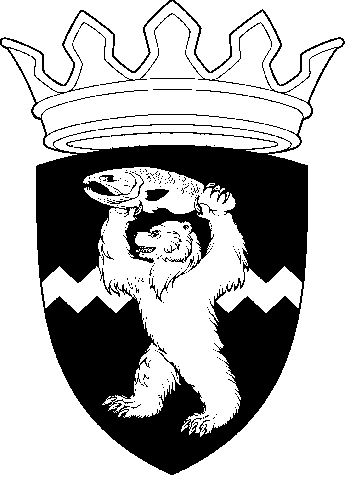 РОССИЙСКАЯ ФЕДЕРАЦИЯКАМЧАТСКИЙ КРАЙЕЛИЗОВСКИЙ МУНИЦИПАЛЬНЫЙ РАЙОНДУМА ЕЛИЗОВСКОГО МУНИЦИПАЛЬНОГО РАЙОНАРЕШЕНИЕ08 октября 2019 г.  №  1326	г. Елизово90 сессия О принятии нормативного правового акта «О внесении изменений в нормативный правовой акт «Порядок установления и пересмотра тарифов (цен) на услуги, предоставляемые муниципальными предприятиями и учреждениями, и работы, выполняемые муниципальными предприятиями и учреждениями Елизовского муниципального района»Рассмотрев внесенный Администрацией Елизовского муниципального района проект нормативного правового акта «О внесении изменений в нормативный правовой акт «Порядок установления и пересмотра тарифов (цен) на услуги, предоставляемые муниципальными предприятиями и учреждениями, и работы, выполняемые муниципальными предприятиями и учреждениями Елизовского муниципального района»,  руководствуясь Федеральным законом от 06.10.2003 № 131-ФЗ «Об общих принципах организации местного самоуправления в Российской Федерации», Уставом Елизовского муниципального района,  Дума Елизовского муниципального района РЕШИЛА:Принять нормативный правовой акт «О внесении изменений в нормативный правовой акт «Порядок установления и пересмотра тарифов (цен) на услуги, предоставляемые муниципальными предприятиями и учреждениями, и работы, выполняемые муниципальными предприятиями и учреждениями Елизовского муниципального района».Направить нормативный правовой акт, принятый настоящим Решением, Главе Елизовского муниципального района для подписания и официального опубликования (обнародования).Председатель ДумыЕлизовского муниципального района                                       А.А. ШергальдинРОССИЙСКАЯ ФЕДЕРАЦИЯКАМЧАТСКИЙ КРАЙЕЛИЗОВСКИЙ МУНИЦИПАЛЬНЫЙ РАЙОНДУМА ЕЛИЗОВСКОГО МУНИЦИПАЛЬНОГО РАЙОНАНОРМАТИВНЫЙ ПРАВОВОЙ АКТО внесении изменений в нормативный правовой акт«Порядок установления и пересмотра тарифов (цен) на услуги, предоставляемые муниципальными предприятиями и учреждениями, и работы, выполняемые муниципальными предприятиями и учреждениями Елизовского муниципального района»Принят Решением Думы Елизовского муниципального района от  08.10.2019. № 1326Статья 1.Внести в нормативный правовой акт от 04.07.2012 № 55 «Порядок установления и пересмотра тарифов (цен) на услуги, предоставляемые муниципальными предприятиями и учреждениями, и работы, выполняемые муниципальными предприятиями и учреждениями Елизовского муниципального района», утвержденный Решением Думы Елизовского муниципального района от 29.06.2012 № 246, следующие изменения:Пункт 5.1. Статьи 5 изложить в следующей редакции:«5.1. Комиссия формируется в составе 10 человек, из которых: 3 представителя Думы Елизовского муниципального района, 4 представителя Администрации Елизовского муниципального района и 3 представителя Общественного Совета при Главе Елизовского муниципального района.».Статья 2. Настоящий нормативный правовой акт вступает в силу после его официального опубликования.Глава Елизовского	муниципального района                	                                           Р.С. ВасилевскийОт 09.10.2019№ 135